บันทึกข้อความ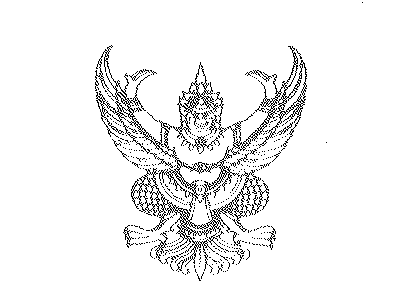 [[[[[ส่วนราชการ       วิทยาลัยเทคนิคเชียงรายที่						    วันที่  เรื่อง   ขอส่งมอบงาน
เรียน	 ผู้อำนวยการวิทยาลัยเทคนิคเชียงรายตามที่ ข้าพเจ้า (นาย/นาง/นางสาว).......................................................................................... ข้าราชการ/ลูกจ้างประจำ/พนักงานราชการ/ลูกจ้างชั่วคราว ตำแหน่ง.................................................................  ตำแหน่งเลขที่.............................  อัตราเงินเดือน.........................  บาท   ได้รับการอนุญาตให้ลาออกจากราชการ   ตั้งแต่วันที่.....................................................................  นั้นดังนั้น  ข้าพเจ้าจึงขอส่งมอบงานในหน้าที่รับผิดชอบให้กับหัวหน้าแผนก/หัวหน้างาน......................................................................... ดังนี้	1.  .........................................................................................................................................................	2.  .........................................................................................................................................................	3.  .........................................................................................................................................................	4.  .........................................................................................................................................................	5.  .........................................................................................................................................................		จึงเรียนมาเพื่อโปรดทราบและพิจารณาดำเนินการต่อไป 	      ลงชื่อ........................................... ผู้ส่งมอบ              ลงชื่อ......................................... ผู้รับมอบ                                                   (.........................................)                               (.......................................)                  ตำแหน่ง.........................................			 ตำแหน่ง.........................................